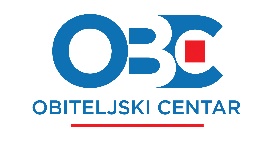 OBITELJSKI CENTAR
Savska cesta 106, 10 000 Zagreb
KLASA: 080-03/24-01/1
URBROJ: 251-783-01-01/01-24-03
U Zagrebu, 23.01.2024. godineNa temelju članka 41. Statuta Obiteljskog centra, KLASA: 012-01/22-01/1, URBROJ: 534-123-01-1/22-3 od dana 16. studenoga 2022. godine, Izmjena i dopuna Statuta Obiteljskog centra KLASA: 012-01/23-01/1, URBROJ: 251-783-01-03/01-23-6 od dana 21. prosinca 2023. godine te članka 4. st. 6. Pravilnika o raspisivanju i provedbi natječaja za popunjavanje radnih mjesta u Obiteljskom centru, KLASA: 011-01/23-01/2, URBROJ: 251-783-01-03/23-2, od 06. ožujka 2023. godine, objavljuju sePRAVNI IZVORI ZA PRIPREMU KANDIDATA ZA TESTIRANJEza radna mjesta u Obiteljskom centruS kandidatima, koji ispunjavaju sve propisane uvjete iz javnog natječaja i čije su prijave potpune i pravovremene, provest će se testiranje i razgovor (intervju).Testiranje se provodi na temelju pravnih izvora i općih akata Obiteljskog centra dostupnih na sljedećim poveznicama:PODRUČNE SLUŽBE:Voditelj područne službe Obiteljskog centra   Obiteljski zakon NN 103/15, 98/19, 47/20, 49/23 - pročišćeni tekstZakon o socijalnoj skrbi NN 18/22, 46/22, 119/22, 71/23 - pročišćeni tekstPravilnik o mjerilima za pružanje socijalnih usluga NN 110/2022 Statut Obiteljskog centra.pdf Izmjene_i_dopune_Statuta.pdfPravilnik o radu Obiteljskog centra.pdfStručni radnik 1. vrste u Obiteljskom centru   Obiteljski zakon NN 103/15, 98/19, 47/20, 49/23 - pročišćeni tekstZakon o socijalnoj skrbi NN 18/22, 46/22, 119/22, 71/23 - pročišćeni tekstPravilnik o mjerilima za pružanje socijalnih usluga NN 110/2022 Ravnateljica: Ivana Šešo, mag. paed. soc., univ. spec. act, soc.